Домашнее задание  по предмету «Основы композиции»1 ДООП «Основы художественного творчества»Тема урока: «Костюмированный портрет»»1.Цветовое решение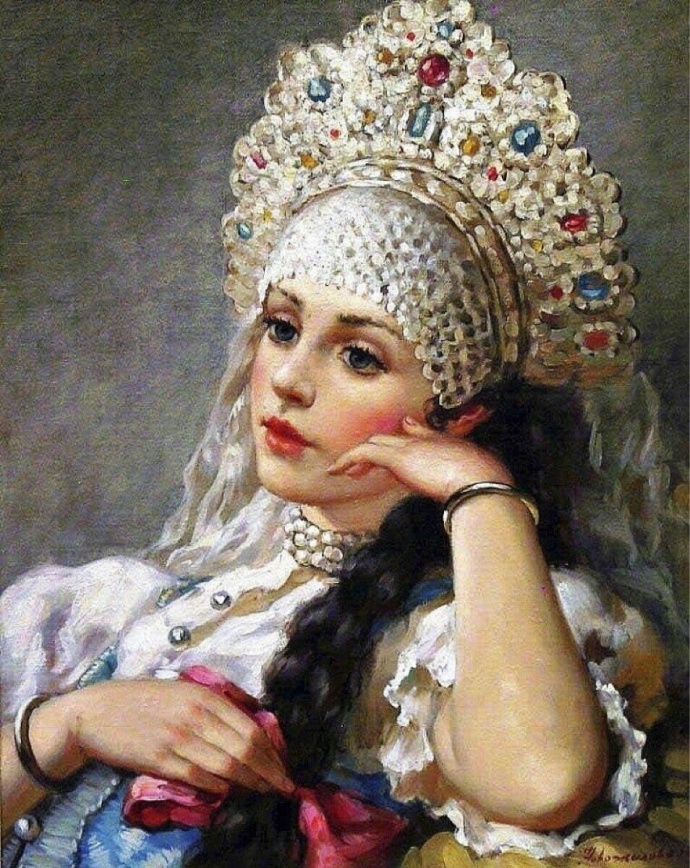 